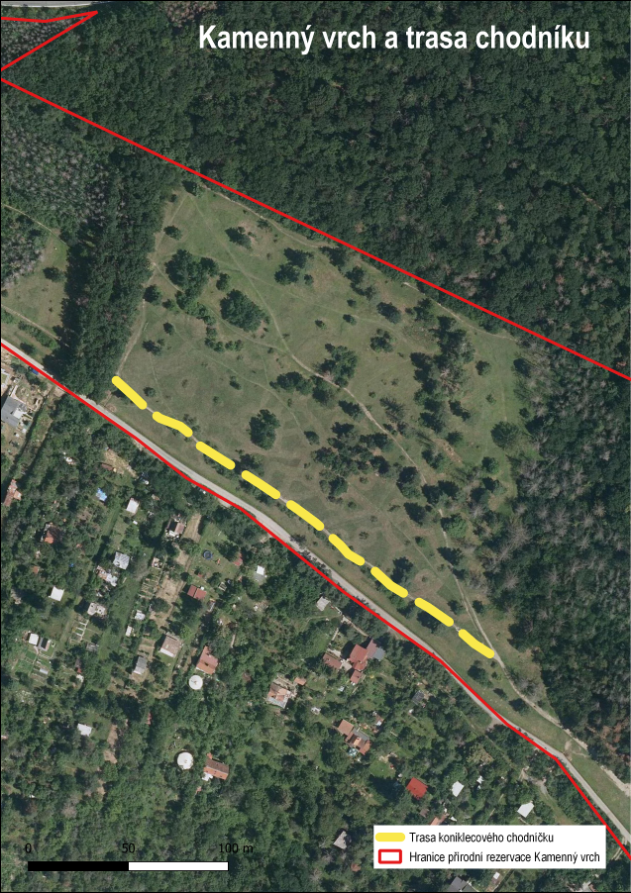 Kamenný vrch a trasa chodníku na parcele číslo 983/1, obec Brno,  katastrální území Nový Lískovec, LV 10001.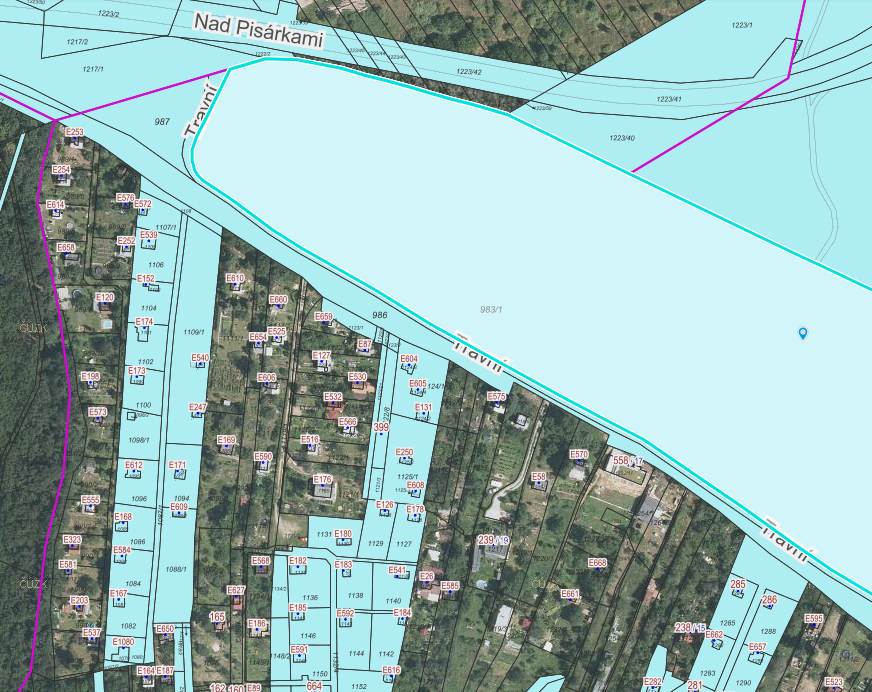 